
4th Annual Resource FairOctober 14, 2016 
The American Job Center
9:00 am - 12:00 pm3580 Main St., Hartford CT2nd floor, Rooms 2A and 2BIn recognition of October as Disability Employment Awareness Month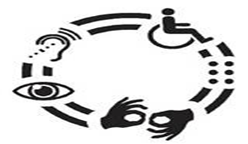 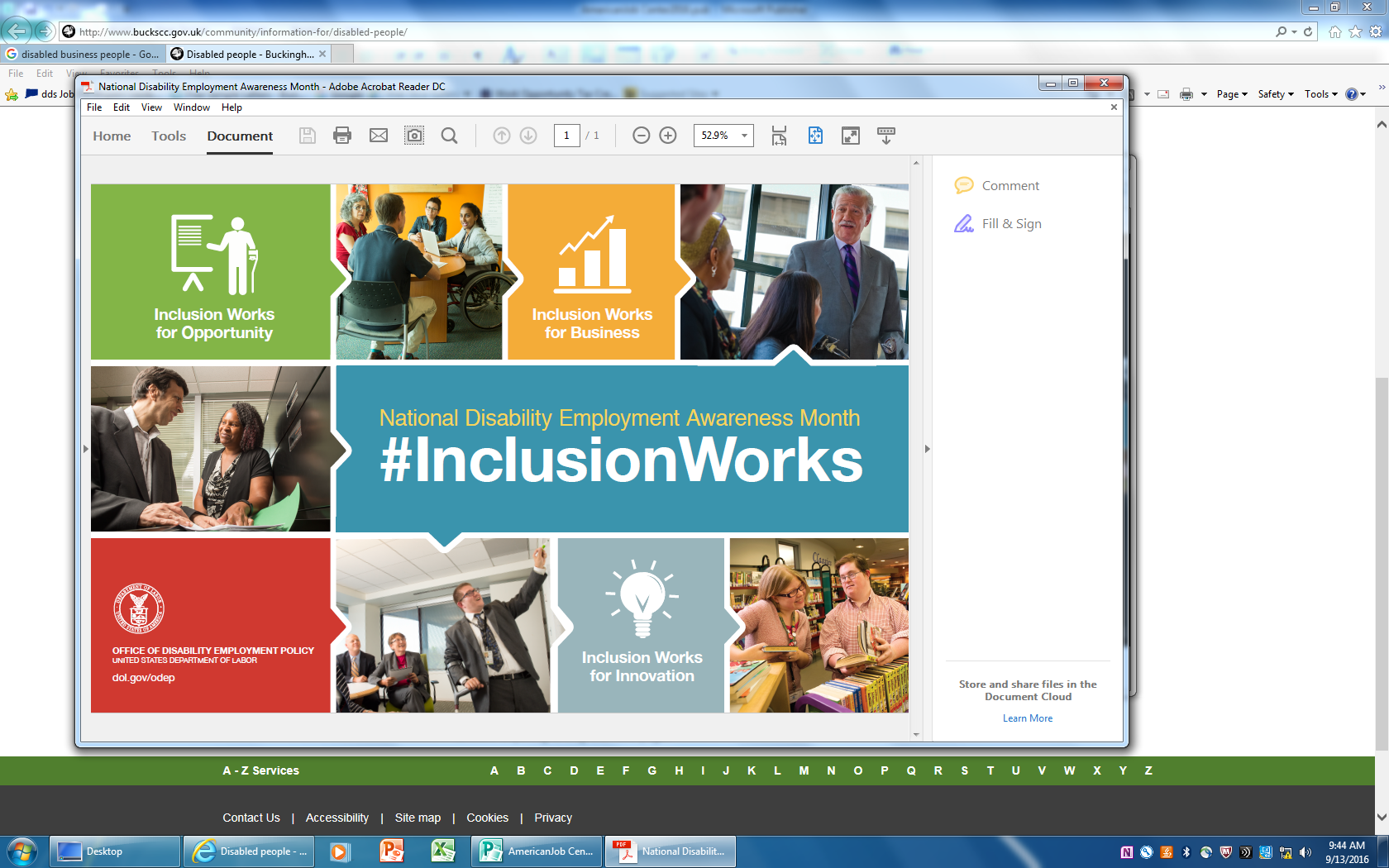 All are welcome to come and learn about the available resources in the 
North Central Region such as free employment services, transportation, 
legal rights, assistive technology & more!(Please let us know if you need an accommodation – 860-899-3446)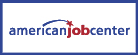 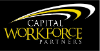 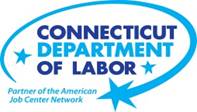 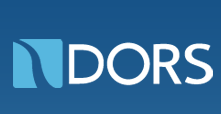 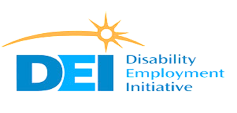 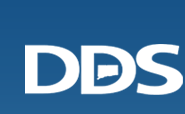 